Dílčí smlouva číslo IS/20171110/OZP/mVITAKARTA – přepážka, pojistné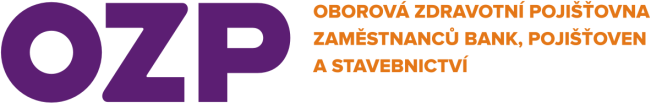 ke Smlouvě o podpoře a rozvoji systému                                   VITAKARTA ONLINESmluvní stranydále jen jako „Zhotovitel“v návaznosti na Smlouvu o podpoře a rozvoji systému VITAKARTA ONLINE ze dne 26. 3. 2015, ev. č. Objednatele 2015/OZP/72/0 (dále jen „Smlouva“) a Licenční smlouvu ze dne 26. 3. 2015, ev. č. Objednatele 2015/OZP/75/0 (dále jen „Licenční smlouva“)  uzavírají tuto Dílčí smlouvu IS/20171110/OZP/mVITAKARTA – přepážka, pojistné  (dále jen „Dílčí smlouva“):Předmět plnění Dílčí smlouvyPředmětem plnění Dílčí smlouvy je povinnost Zhotovitele zrealizovat doplnění chybějících funkcionalit „přepážka“  a „pojistné“ do mVITAKARTA v responsivním designu tak, aby se rozsah webové aplikace nelišil od mobilní v responzivním designu v souladu se specifikací dodanou firmou Crosscom ve formě prototypu, který definuje všechna pravidla pro design, grafiku, CSS styly jakož i pravidla pro přizpůsobení prohlížených stránek dle zařízení (dále jen „Předmět plnění“) a tomu odpovídající povinnost Objednatele splnit předpoklady pro realizaci Předmětu plnění nejpozději do dvou měsíců od dne nabytí účinnosti smlouvy a pak mu za realizaci předmětu plnění zaplatit cenu dle Dílčí smlouvy. Detailní popis Předmětu plnění je uveden v příloze č. 1 k  Dílčí smlouvě.Zhotovitel provede předmět plnění dle zadání nejpozději do 300 kalendářních dnů ode dne uzavření Dílčí smlouvy. Cena a doba plněníZhotovitel Předmět plnění provede tak, že počet odpracovaných člověkodní nepřevýší hodnotu 100 člověkodní (jeden člověkoden = 8 pracovních hodin).  Cena za Předmět plnění bude činit nejvíce560.000,- Kč(slovy: pětsetšedesáttisíc korun českých) bez DPH. K této částce bude účtováno DPH ve výši dle platných právních předpisů.Cena je kalkulována dle následujícího úplného rozpočtu a Zhotovitel vyúčtuje cenu dle skutečně odpracovaných dní: Smluvní strany se dohodly na následujícím platebním kalendáři, přičemž splatnost i zálohových faktur se řídí ustanoveními Smlouvy o fakturách.Oprávněné osobyVýhradně pro účely Dílčí smlouvy se strany dohodly na následujících oprávněných osobách:Osoby oprávněné zastupovat smluvní strany ve smluvních a obchodních záležitostech:Za Objednatele:	XXXXXXXXXXXZa Zhotovitele: 	XXXXXXXXXXXOsoby oprávněné zastupovat smluvní strany ve věcném plnění:Za Objednatele:	XXXXXXXZa Zhotovitele:	XXXXXXXZávěrečná ustanoveníPodmínky výslovně neupravené touto Dílčí smlouvu se řídí Smlouvou a Licenční smlouvou. Tato Dílčí smlouva je vyhotovena ve dvou stejnopisech, které mají platnost originálu, z nichž každá strana obdrží jeden výtisk. Smluvní strany souhlasí, že Dílčí smlouva neobsahuje informace, které nelze poskytnout při postupu podle předpisů upravujících svobodný přístup k informacím, a tedy může být uveřejněna v souladu s platnými právními předpisy.Nedílnou součástí Dílčí smlouvy je její:  Příloha č. 1	Popis Předmětu plněníPříloha č. 1Popis Předmětu plněníPředpokladPro realizaci úprav mobilní aplikace ve smyslu doplnění chybějících funkcionalit je ze strany Objednatele potřebné zvolit způsob komunikace mobilní aplikace vůči API dle vypracovaného návrhu a zabezpečit jeho realizaci.Responzivní designV průběhu období leden až červen 2017 byl ve spolupráci s firmou Crosscom vytvořen funkční prototyp, který definuje všechna pravidla pro design, grafiku, CSS styly jakož i pravidla pro přizpůsobení prohlížených stránek zařízení, na němž klient stránky prohlíží. Podoba jednotlivých obrazovek dohodnutého prototypu:mVITAKARTA  - mobilní aplikaci na adrese:https://projects.invisionapp.com/d/main/default/#/projects/prototypes/11249928Specifikace zadání Úpravy mobilní aplikace budou navrženy pro verze platforem iOS verze 9 a výše a Android verze 6 a výše.Stávající verze mVITAKARTA bude doplněna o chybějící funkcionality přepážka a pojistné  v responsivním designu tak, aby se rozsah webové aplikace nelišil od mobilní.Jedná se o tyto obrazovky:Přepážka:- Změna údajů klienta- Žádost o vydání nového průkazu pojištěnce- Nahlášení dlouhodobého pobytu v zahraničí- Cestovní pojištění (vlastní sjednání bude realizováno přesměrováním na web)- Přihláška novorozence- Přihláška pojištěnce- Objednání na pobočku OZP- Schránka klienta- Kontaktujte nás Pojistné:- Přehled platební bilance plátce pojistného - Historie a změna platební kategorie- Úhrada pojistného a penále (vlastní platba bude realizována přesměrováním na web)- Žádost o potvrzení bezdlužnosti- Podání přehledu OSVČJednotlivé obrazovky budou číst a zapisovat data prostřednictvím rozhraní (REST-API) realizovaných v gesci mimo STYRAX.V ceně jsou i standardní činnosti otestování funkcionality nově implementovaných obrazovek a komunikace s API. CílCílem je dokončení redesignu mVITAKARTY a rozšíření funkcí mobilní aplikace, zvýšení uživatelského komfortu, zjednodušení jejich ovládání a zvýšení počtu uživatelů a přístupů.Oborová zdravotní pojišťovna zaměstnanců bank, pojišťoven a stavebnictvíOborová zdravotní pojišťovna zaměstnanců bank, pojišťoven a stavebnictvíOborová zdravotní pojišťovna zaměstnanců bank, pojišťoven a stavebnictvíse sídlem:Roškotova 1225/1, 140 21 Praha 4Roškotova 1225/1, 140 21 Praha 4zástupce:Ing. Radovan Kouřil – generální ředitelIng. Radovan Kouřil – generální ředitelIČO:4711432147114321DIČ:CZ47114321CZ47114321zapsaná v obchodním rejstříku vedeném Městským soudem v Praze, spis. zn.  A 7232dále jen jako „Objednatel“zapsaná v obchodním rejstříku vedeném Městským soudem v Praze, spis. zn.  A 7232dále jen jako „Objednatel“zapsaná v obchodním rejstříku vedeném Městským soudem v Praze, spis. zn.  A 7232dále jen jako „Objednatel“aSTYRAX, a.s.STYRAX, a.s.STYRAX, a.s.se sídlem:se sídlem:Zelený pruh 95/97, Praha 4, PSČ 140 00zástupce:zástupce:Ing. Petr Ulč, předseda představenstvaIČO:IČO:27416712DIČ:DIČ:CZ27416712zapsaná v obchodním rejstříku vedeném Městským soudem v Praze, spis. zn. B  10465zapsaná v obchodním rejstříku vedeném Městským soudem v Praze, spis. zn. B  10465zapsaná v obchodním rejstříku vedeném Městským soudem v Praze, spis. zn. B  10465je plátcem DPHje plátcem DPHFunkcePočet MDCena bez DPH za člověkodenCena bez DPH celkem1Projektový manažer 95 600,- Kč50 400,- Kč2Konzultant 85 600,- Kč44 800,- Kč3Analytik 85 600,- Kč44 800,- Kč4Programátor 615 600,- Kč341 600,- Kč5Systémová podpora 5 600,- Kč0,- Kč6Tester 145 600,- Kč78 400,- KčCELKEM100560 000,- KčSplátkový kalendářCena Kč bez DPHPředání díla do testovacího provozu (zálohová faktura)112 000,- KčPředání díla do zkušebního provozu - podepsán „Protokol o převzetí díla do zkušebního provozu“ (zálohová faktura)336 000,- KčAkceptace po řádném běhu v zkušebním provozu. Podepsán „Akceptační protokol k převzetí díla do rutinního provozu“ (faktura)112 000,- KčCelkem560 000,- KčV ........................ dne: .....................V ........................ dne: .........................................................................................................................................Ing. Radovan Kouřilgenerální ředitelOborová zdravotní pojišťovna zaměstnanců bank, pojišťoven a stavebnictvíIng. Petr Ulčpředseda představenstvaSTYRAX, a.s.